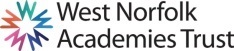 JOB DESCRIPTIONPurpose of the Job You will be required to support students during lunchtimes.  This involves supervision of the children, following procedures as required and helping the students’ queries.  You will liaise with other support staff and duty staff to ensure efficient lunchtime operations. ResponsibilitiesAdhering to safeguarding policies Liaising with the duty team to ensure the effective flow of students whilst respecting agreed proceduresTo have professional regard for the ethos, policies and practices of the school and maintain high standards in your own attendance and punctualityMonitoring and challenging student behaviour where it falls short of the School Behaviour PolicyJob context and flexibilityThe duties and responsibilities listed in this job description provide a summary of the main aspects of the role.   This is not an exhaustive list and the post holder may be required to carry out other tasks, as deemed appropriate to the grade and nature of the post.This job description is current at the date indicated below but, in consultation with the post holder, it may be changed by the Headteacher to reflect or anticipate changes in the post commensurate with the grade or job title. Due to the routine of the school, the workload may not be evenly spread throughout the year.  Flexibility of hours, and a flexible attitude and willingness to assist others in the team, when required is necessary.The post holder will have a shared responsibility for the safeguarding of all children and young people. The post holder has an implicit duty to promote the welfare of all children and young people.The Trust is committed to safeguarding and promoting the welfare of children and young people and expects all staff and volunteers to share in this commitment. All staff will be subject to an enhanced DBS (Disclosure and Barring Service) check.Where the post holder has a budgetary responsibility, it is a requirement of the role to work within         the Academy’s financial regulations.PERSON SPECIFICATIONSchool:Marshland High School part of West Norfolk Academies TrustJob Title:Midday Supervisory Assistant (MSA) Grade:Scale A Point 1 (£9.25/hour)Hours/weeks:5 hours per week standard hours – 10 hours per week until Easter 2021 due to COVID-19 Timetable, 38 weeks per year (term time only)Responsible to:Site ManagerWorking With:Site Support TeamDuty TeamExperienceEssentialDesirableHow assessedSignificant experience working with young people Working closely with others as part of a teamExperience of managing behaviour effectivelyKnowledge of personal welfare and safeguarding of childrenSkills, Attributes and KnowledgeEssentialDesirableHow assessedSkills and knowledge to deal with student safety and behaviourAppl/Int/RefSetting high standards to staff and students by personal exampleAppl/Int/RefAbility to work effectively under pressureAppl/Int/RefAbility to focus on standards and the belief that all students can succeed given the right opportunity and supportAppl/Int/RefAbility to work effectively under pressureAppl/Int/RefDemonstrate a commitment to equal opportunitiesAppl/Int/RefAbility to adapt to meet individual student needsAppl/Int/RefPersonal qualitiesEssentialDesirableHow assessedExcellent interpersonal skillsAppl/Int/RefProfessional at all timesAppl/Int/RefPassionate and caring             Appl/Int/RefDecisive, determined and self-confidentAppl/Int/RefIntegrity, trustworthy, honest and openAppl/Int/RefAccessible and approachableAppl/Int/RefExcellent interpersonal skillsAppl/Int/RefSense of humour and funAppl/Int/RefAppl = Application formInt = InterviewRef = Reference